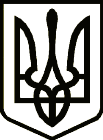 УКРАЇНАСРІБНЯНСЬКА СЕЛИЩНА РАДАЧЕРНІГІВСЬКОЇ ОБЛАСТІРІШЕННЯ(позачергова п’ята сесія восьмого скликання)03 березня 2021 року     								смт СрібнеПро внесення змін до Програми фінансової підтримки комунальногонекомерційного підприємства«Срібнянська центральна лікарня»Срібнянської селищної ради на 2021рік затвердженої рішенням другої сесіїСрібнянської селищної ради восьмого скликання від 23 грудня 2020 рокуКеруючись статтями 25, 26, 59, 60, 73 Закону України «Про місцеве самоврядування в Україні», статтею 78 Господарського кодексу України, положеннями Статуту комунального некомерційного підприємства «Срібнянська центральна лікарня» затвердженого рішенням тридцять шостої сесії сьомого скликання Срібнянської селищної ради від 13 жовтня 2020 року, а також у зв’язку зі зміною відповідального виконавця, розробника та ініціатора Програми, внесення порядку використання коштів, передбачених Програмою, з метою забезпечення ефективного функціонування комунального некомерційного підприємства «Срібнянська центральна лікарня», селищна рада вирішила:1.Внести зміни в Програму фінансової підтримки комунального некомерційного підприємства «Срібнянська центральна лікарня» Срібнянської селищної ради Чернігівської області на 2021 рік, затвердженої рішенням другої сесії Срібнянської селищної ради восьмого скликання від 23 грудня 2020 року, а саме:1.1.Викласти в новій редакції Паспорт програми(додаток 1). 1.2.Викласти в новій редакції План заходів програми фінансової підтримки комунального некомерційного підприємства «Срібнянська центральна лікарня» Срібнянської селищної ради на 2021 рік (додаток 2).2.Контроль за виконанням рішення покласти на постійну комісію з питань бюджету, соціально - економічного розвитку та інвестиційної діяльності.Селищний голова                                                                     О.ПАНЧЕНКО                                                                    Додаток 1	                              ЗАТВЕРДЖЕНО			                                 рішення п’ятої сесії                                        восьмого скликання                                                      Срібнянської селищної ради                         03.03.2021ПАСПОРТ ПРОГРАМИСелищний голова						              О.ПАНЧЕНКО											             Додаток 2						                                                        ЗАТВЕРДЖЕНО			                                                                                                                                          рішення п’ятої сесії                                                                                                                                                                   восьмого скликання                                                    Срібнянської селищної ради                                                                                                                                                                   03.03.2021 План заходівпрограми фінансової підтримки комунального некомерційного підприємства  «Срібнянська центральна лікарня» Срібнянської  селищної ради Чернігівської області на 2021 рік  Селищний голова															      О. ПАНЧЕНКО1.Ініціатор розроблення ПрограмиСрібнянська селищна рада2.Розробник ПрограмиСрібнянська селищна рада3.Відповідальний                 виконавець ПрограмиСрібнянська селищна рада 4.Учасники ПрограмиКНП «Срібнянська  центральна                 лікарня» Срібнянської селищної ради Срібнянська селищна рада5.Термін реалізації Програми2021 рік6.Перелік бюджетів, які беруть участь у виконанні Програми Державний, місцеві бюджети та інші кошти, не заборонені чинним законодавством7.Загальний обсяг фінансових ресурсів, необхідних для реалізації Програми, з урахуванням потреби до кінця 2021 року6807,3 тис. грн. № з/пНазва напряму діяльності (пріоритетні завдання)Перелік заходів програминСтрок виконання заходуДжерела фінансуванняОрієнтовні обсяги фінансування(вартість),тис. гривень№ з/пНазва напряму діяльності (пріоритетні завдання)Перелік заходів програминСтрок виконання заходуДжерела фінансуванняВсього1Медичні послуги за договорами з юридичними особами- надання послуг відповідно діючих договорів;   - заключення договорів з іншими юридичними особами;- розширення видів надання послуг2021Бюджетні кошти -1Медичні послуги за договорами з юридичними особами- надання послуг відповідно діючих договорів;   - заключення договорів з іншими юридичними особами;- розширення видів надання послуг2021Власні кошти підприємства318.01Медичні послуги за договорами з юридичними особами- надання послуг відповідно діючих договорів;   - заключення договорів з іншими юридичними особами;- розширення видів надання послуг20212.Медичні послуги фізичним особам- проведення попередніх та періодичних медичних оглядів 2021Бюджетні кошти -2.Медичні послуги фізичним особам- проведення попередніх та періодичних медичних оглядів 2021Власні кошти підприємства43.03.Надання орендних послуг- здача приміщень та обладнання в оренду2021Бюджетні кошти-3.Надання орендних послуг- здача приміщень та обладнання в оренду2021Власні кошти підприємства19,04Придбання предметів, матеріалів, обладнання та інвентарю- господарчих, будівельних, електротоварів, меблів та інших малоцінних предметів;- паливно-мастильних матеріалів, запчастин до транспортних засобів;- білизни;- придбання комплектувальних виробів і деталей для ремонту всіх видів виробничого та невиробничого обладнання;- канцелярського та письмового приладдя; бланків, паперу та інш.;- інших товарів2021Бюджетні кошти238.04Придбання предметів, матеріалів, обладнання та інвентарю- господарчих, будівельних, електротоварів, меблів та інших малоцінних предметів;- паливно-мастильних матеріалів, запчастин до транспортних засобів;- білизни;- придбання комплектувальних виробів і деталей для ремонту всіх видів виробничого та невиробничого обладнання;- канцелярського та письмового приладдя; бланків, паперу та інш.;- інших товарів2021Власні кошти підприємства61.05.Придбання медикаментів та перев’язувальних матеріалів- лікарських засобів, виробів медичного призначення;2021Бюджетні кошти 214,05.Придбання медикаментів та перев’язувальних матеріалів- лікарських засобів, виробів медичного призначення;2021Власні кошти підприємства-6.Продукти харчування-  придбання продуктів харчування 2021Бюджетні кошти 95,06.Продукти харчування-  придбання продуктів харчування 2021Власні кошти підприємства-7.Оплата послуг (крім комунальних):Згідно заключених договорів на оплату послуг2021Бюджетні кошти                172,07.Оплата послуг (крім комунальних):Згідно заключених договорів на оплату послуг2021Власні кошти підприємства-8.Видатки на відрядження Бюджетні кошти30,09.Оплата комунальних послуг та енергоносіїв- послуги теплопостачання;- оплата водопостачання і водовідведення;- оплата електроенергії-оплата природного газу2021Бюджетні кошти 1445.09.Оплата комунальних послуг та енергоносіїв- послуги теплопостачання;- оплата водопостачання і водовідведення;- оплата електроенергії-оплата природного газу2021Власні кошти підприємства-10.Видатки на оплату праці- згідно штатного розпису (заробітна плата і нарахування на оплату праці)2021Бюджетні кошти                 3680.010.Видатки на оплату праці- згідно штатного розпису (заробітна плата і нарахування на оплату праці)2021Власні кошти підприємства-11.Інші виплати населенню- відшкодування витрат на виплату пільгових пенсій- інші виплати населенню2021Бюджетні кошти 149.311.Інші виплати населенню- відшкодування витрат на виплату пільгових пенсій- інші виплати населенню2021Власні кошти підприємства12.Інші поточні видатки- сплата податків, зборів, обов’язкових платежів, штрафів, пені тощо2021Бюджетні кошти 43.012.Інші поточні видатки- сплата податків, зборів, обов’язкових платежів, штрафів, пені тощо2021Власні кошти підприємства13.Капітальні видатки - придбання обладнання і предметів довгострокового користування: 2021Бюджетні кошти                300,013.Капітальні видатки - придбання обладнання і предметів довгострокового користування: 2021Власні кошти підприємства-Всього               6807.3Бюджетні кошти                6366.3    Власні кошти підприємства	         441.0